DE REÜNIE =BIJEENKOMST VAN MENSEN DIE ELKAAR LANG NIET GEZIEN HEBBEN. ZE HEBBEN BIJVOORBEELD VROEGER SAMEN OP SCHOOL GEZETENHERENIGEN =WEER BIJ ELKAAR BRENGENDE GEZINSHERENIGING = HET WEER SAMEN ZIJN VAN EEN GEZINEEN GASTARBEIDER KOMT UIT HET BUITENLAND OM IN ONS LAND TE WERKEN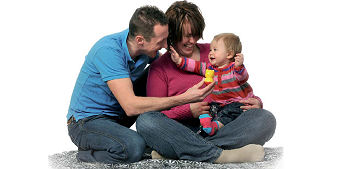 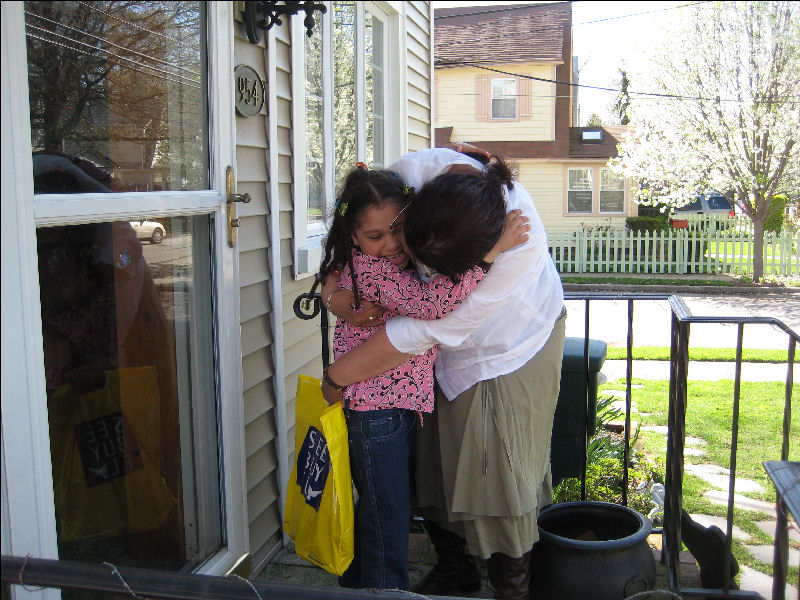 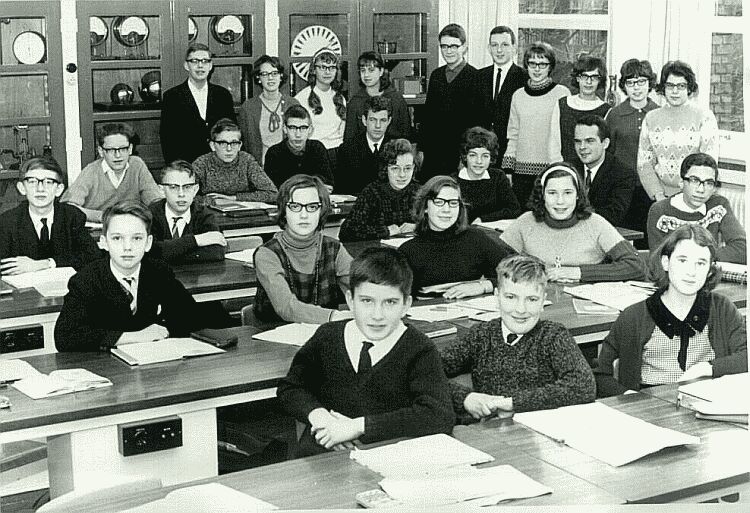 